Р Е Ш Е Н И Е Собрания депутатов муниципального образования«Шоруньжинское сельское поселение»О порядке сообщения главой администрации муниципального образования  «Шоруньжинское сельское поселение» о получении подарка в связи с протокольными мероприятиями, служебными командировками и другими официальными мероприятиями, участие в которых связано с исполнением им служебных (должностных) обязанностей, сдачи и оценки подарка, реализации (выкупа) и зачисления средств, вырученных от его реализацииВ соответствии с пунктом 5 части 1 статьи 14 Федерального закона от 02.03.2007 № 25-ФЗ «О муниципальной службе в Российской Федерации» Собрание депутатов «Шоруньжинское сельское поселение» РЕШИЛО:1. Утвердить прилагаемое Положение о сообщении главой администрации муниципального образования «Шоруньжинское сельское поселение» о получении подарка в связи с протокольными мероприятиями, служебными командировками и другими официальными мероприятиями, участие в которых связано с исполнением ими служебных (должностных) обязанностей, сдаче и оценке подарка, реализации (выкупе) и зачислении средств, вырученных от его реализации.2. Настоящее решение вступает в силу после его официального опубликования (обнародования).Глава муниципального образования «Шоруньжинское  сельское поселение», председатель   Собрания депутатов                                    Л.А.ГригорьеваПриложениек решению Собрания депутатовмуниципального образования«Шоруньжинское сельское поселение»№ 58 от 23.06.2016г.Положение о сообщении главой администрации муниципального образования «Шоруньжинское сельское поселение» о получении подарка в связи с протокольными мероприятиями, служебными командировками и другими официальными мероприятиями, участие в которых связано с исполнением ими служебных (должностных) обязанностей, сдаче и оценке подарка, реализации (выкупе) и зачислении средств, вырученных от его реализации1. Настоящее Положение определяет порядок сообщения главой администрации муниципального образования «Шоруньжинское сельское поселение» (далее – глава администрации) о получении подарка в связи с протокольными мероприятиями, служебными командировками и другими официальными мероприятиями, участие в которых связано с его должностным положением или исполнением им служебных (должностных) обязанностей, порядок сдачи и оценки подарка, реализации (выкупа) и зачисления средств, вырученных от его реализации.2. Для целей настоящего Положения используются следующие понятия:«подарок, полученный в связи с протокольными мероприятиями, служебными командировками и другими официальными мероприятиями» - подарок, полученный главой администрации от физических (юридических) лиц, которые осуществляют дарение исходя из должностного положения одаряемого или исполнения им служебных (должностных) обязанностей, за исключением канцелярских принадлежностей, которые в рамках протокольных мероприятий, служебных командировок и других официальных мероприятий предоставлены каждому участнику указанных мероприятий в целях исполнения им своих служебных (должностных) обязанностей, цветов и ценных подарков, которые вручены в качестве поощрения (награды);«получение подарка в связи с протокольными мероприятиями, служебными командировками и другими официальными мероприятиями, участие в которых связано с исполнением служебных (должностных) обязанностей» - получение главой администрации лично или через посредника от физических (юридических) лиц подарка в рамках осуществления деятельности, предусмотренной служебным контрактом, а также в связи с исполнением служебных (должностных) обязанностей в случаях, установленных федеральными законами и иными нормативными актами, определяющими особенности правового положения и специфику профессиональной служебной и трудовой деятельности указанного лица.3. Глава администрации не вправе получать подарки от физических (юридических) лиц в связи с его должностным положением или исполнением им служебных (должностных) обязанностей, за исключением подарков, полученных в связи с протокольными мероприятиями, служебными командировками и другими официальными мероприятиями, участие в которых связано с исполнением им служебных (должностных) обязанностей.4. Глава администрации обязан в порядке, предусмотренном настоящим Положением, уведомлять обо всех случаях получения подарка в связи с протокольными мероприятиями, служебными командировками и другими официальными мероприятиями, участие в которых связано с исполнением ими служебных (должностных) обязанностей, главу муниципального образования.5. Уведомление о получении подарка в связи с протокольными мероприятиями, служебными командировками и другими официальными мероприятиями, участие в которых связано с исполнением служебных (должностных) обязанностей (далее - уведомление), составленное согласно приложению № 1, представляется не позднее 3 рабочих дней со дня получения подарка главе муниципального образования. К уведомлению прилагаются документы (при их наличии), подтверждающие стоимость подарка (кассовый чек, товарный чек, иной документ об оплате (приобретении) подарка).В случае если подарок получен во время служебной командировки, уведомление представляется не позднее 3 рабочих дней со дня возвращения главы администрации из служебной командировки.При невозможности подачи уведомления в сроки, указанные в абзацах первом и втором настоящего пункта, по причине, не зависящей от главы администрации, оно представляется не позднее следующего дня после ее устранения.6. Уведомление составляется в 2 экземплярах, один из которых возвращается главе администрации с отметкой о регистрации, другой экземпляр направляется в инвентаризационную комиссию муниципального образования «Шоруньжинское сельское поселение», образованную решением Собрания депутатов муниципального образования «Шоруньжинское сельское поселение» (далее – инвентаризационная комиссия).7. Подарок, стоимость которого подтверждается документами и превышает 3 тыс. рублей либо стоимость которого неизвестна, сдается в инвентаризационную комиссию, которая принимает его на хранение по акту приема-передачи не позднее 5 рабочих дней со дня регистрации уведомления в соответствующем журнале регистрации.8. Подарок, полученный лицом, замещающим государственную (муниципальную) должность, независимо от его стоимости, подлежит передаче на хранение в порядке, предусмотренном пунктом 7 настоящего Типового положения.9. До передачи подарка по акту приема-передачи ответственность в соответствии с законодательством Российской Федерации за утрату или повреждение подарка несет глава администрации.10. В целях принятия к бухгалтерскому учету подарка в порядке, установленном законодательством Российской Федерации, определение его стоимости проводится на основе рыночной цены, действующей на дату принятия к учету подарка, или цены на аналогичную материальную ценность в сопоставимых условиях с привлечением при необходимости комиссии. Сведения о рыночной цене подтверждаются документально, а при невозможности документального подтверждения - экспертным путем. Подарок возвращается главе администрации по акту приема-передачи в случае, если его стоимость не превышает 3 тыс. рублей.11. Должностное лицо, ответственное за ведение бухгалтерского учета в администрации обеспечивает включение в установленном порядке принятого к бухгалтерскому учету подарка, стоимость которого превышает 3 тыс. рублей, в реестр муниципального имущества муниципального образования «Шоруньжинское сельское поселение».12. Глава администрации, сдавший подарок, может его выкупить, направив на имя главы муниципального образования соответствующее заявление по форме согласно Приложению № 2 не позднее двух месяцев со дня сдачи подарка.13. Инвентаризационная комиссия в течение 3 месяцев со дня поступления заявления, указанного в пункте 11 настоящего Положения, организует оценку стоимости подарка для реализации (выкупа) и уведомляет в письменной форме главу администрации о результатах оценки, после чего в течение месяца заявитель выкупает подарок по установленной в результате оценки стоимости или отказывается от выкупа.14. Подарок, в отношении которого не поступило заявление, указанное в пункте 11 настоящего Положения, может использоваться администрацией с учетом заключения инвентаризационной комиссии о целесообразности использования подарка для обеспечения деятельности администрации.15. В случае нецелесообразности использования подарка главой муниципального образования принимается решение о реализации подарка и проведении оценки его стоимости для реализации (выкупа), организуемой инвентаризационной комиссией посредством проведения торгов в порядке, предусмотренном законодательством Российской Федерации.16. Оценка стоимости подарка для реализации (выкупа), предусмотренная пунктами 12 и 14 настоящего Положения, осуществляется субъектами оценочной деятельности в соответствии с законодательством Российской Федерации об оценочной деятельности.17. В случае если подарок не выкуплен или не реализован, главой муниципального образования принимается решение о повторной реализации подарка, либо о его безвозмездной передаче на баланс благотворительной организации, либо о его уничтожении в соответствии с законодательством Российской Федерации.18. Средства, вырученные от реализации (выкупа) подарка, зачисляются в доход бюджета муниципального образования «Шоруньжинское сельское поселение» в порядке, установленном бюджетным законодательством Российской Федерации.19. В случае временного отсутствия главы муниципального образования его полномочия исполняет должностное лицо местного самоуправления, определяемое в соответствии с уставом муниципального образования.Приложение № 1к Положению о сообщении главой администрации муниципального образования «Шоруньжинское сельское поселение» о получении подарка в связи с протокольными мероприятиями, служебными командировками и другими официальными мероприятиями, участие в которых связано с исполнением ими служебных (должностных) обязанностей, сдаче и оценке подарка, реализации (выкупе) и зачислении средств, вырученных от его реализацииУведомление о получении подаркаГлаве муниципального образования «Шоруньжинское сельское поселение»от (Ф.И.О. главы администрации, должность)Извещаю о получении  (дата получения)подарка(ов) на  (наименование протокольного мероприятия, служебной командировки,
другого официального мероприятия, место и дата проведения)Регистрационный номер в журнале регистрации уведомлений  * Заполняется при наличии документов, подтверждающих стоимость подарка.Приложение № 2к Положению о сообщении главой администрации муниципального образования «Шоруньжинское сельское поселение» о получении подарка в связи с протокольными мероприятиями, служебными командировками и другими официальными мероприятиями, участие в которых связано с исполнением ими служебных (должностных) обязанностей, сдаче и оценке подарка, реализации (выкупе) и зачислении средств, вырученных от его реализацииГлаве муниципального образования «Шоруньжинское сельское поселение»от _____________________________(Ф.И.О. главы администрации, должность)Заявление о выкупе подарка    Прошу  рассмотреть  вопрос  о  возможности  выкупа подарка (подарков), полученного(ых) в связи   с   протокольным   мероприятием,  служебной  командировкой,  другим официальным мероприятием (нужное подчеркнуть) ________________________________________________________________________________(указать наименование протокольного мероприятия или другогоофициального мероприятия,__________________________________________________________________место и дату его проведения, место и дату командировки)    Подарок _________________________________________________________                                                                              (наименование подарка)сдан по акту приема-передачи № _____ от «____»_______________ 20____ г. __________________________________________________________________(наименование инвентаризационной комиссии)«___»___________20___ г.   _______________ ___________________________                                                                                     (подпись)                          (расшифровка подписи)Унчо ял кундем» муниципальный образованийындепутатше–влакын Погынжо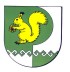 Собрание депутатов    муниципального образования  «Шоруньжинское сельское поселение»№ 5823 июня  2016 годаУведомление о получении подарка от«»20г.Наименование 
подаркаХарактеристика подарка, 
его описаниеКоличество предметовСтоимость в рублях 1. 2. 3. ИтогоПриложение:налистах.(наименование документа)Лицо, представившее уведомление«»20г.(подпись)(расшифровка подписи)Лицо, принявшее уведомление«»20г.(подпись)(расшифровка подписи)«»20г.